Вимірювання сліду босої ноги: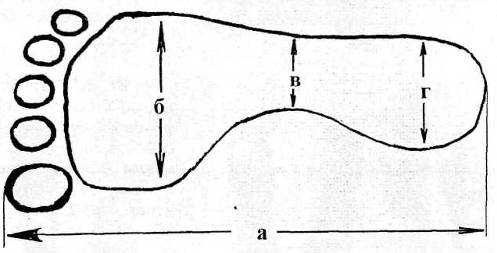 а – довжина сліду;б – ширина плюснево части;в – ширина  підйому;г - ширина п’яточної частини.